SCHEDA DI SEGNALAZIONE DI CASI DI BULLISMO E CYBERBULLISMONome del docente che compila lo screening: 	 Data: 	______Scuola: 	Data di segnalazione del caso di bullismo: 	La persona che ha segnalato il caso di bullismo era:VittimaCompagno della vittima: 	Genitore: 	Altri 	Vittima:Nome e Cognome: 	Classe: 	Altre vittime: 	Classe: 	Altre vittime: 	Classe: 	Bulli:Nome e Cognome: 	Classe: 	Nome e cognome: 	Classe: 	Nome e cognome: 	Classe: 	Nome e cognome: 	Classe: 	Nome e cognome: 	Classe: 	Che tipo di prepotenze sono accadute? (esplicitarle in modo concreto)Quante volte sono successi gli episodi?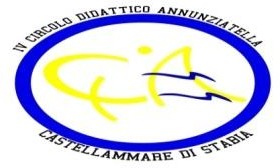 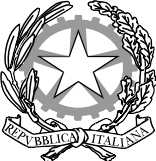 DIREZIONE DIDATTICA STATALE 4° CIRCOLOCod. Mecc. NAEE12800Q - Cod. Fiscale: 82009120633 Cod.univoco: UF10YX Traversa Annunziatella,snc - 80053 Castellammare di Stabia (Na)Tel. (081)-871.44.11 – Fax.(081)-871.75.13e-mail: naee12800q@istruzione.it – pec: naee12800q@pec.istruzione.it http://www.quartocircoloannunziatella.edu.it